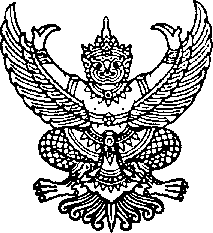 ประกาศองค์การบริหารส่วนตำบลบันนังสาเรงเรื่อง  การชำระภาษีท้องถิ่นในเขต องค์การบริหารส่วนตำบลบันนังสาเรงประจำปี 2561.......................................................................	ภาษีโรงเรือนและที่ดิน	โปรดยื่นแบบแสดงรายการชำระภาษีโรงเรือนและที่ดิน  ประจำปี  2561				ตั้งแต่ วันที่  4 มกราคม 2561 สิ้นสุดวันที่ 28 กุมภาพันธ์ 2561	ภาษีป้าย		โปรดยื่นแบบแสดงรายการภาษีป้าย ประจำปี 2561				ตั้งแต่วันที่ 4 มกราคม 2561 สิ้นสุดวันที่ 31 มีนาคม 2561	ภาษีบำรุงท้องที่		โปรดชำระภาษีบำรุงท้องที่ ประจำปี 2561				ตั้งแต่วันที่ 4 มกราคม 2561 สิ้นสุดวันที่ 30 เมษายน 2561		เพื่อความสะดวกและรวดเร็วในการชำระภาษี ขอให้เจ้าของทรัพย์สิน และผู้ประกอบการค้าโปรดเตรียมเอกสารมาให้พร้อมเพื่อเข้ารับการสำรวจ ดังกล่าว ข้างต้นประกาศ  ณ  วันที่   30     ธันวาคม  พ.ศ.  2560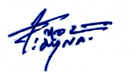 (นายตอเละ  เจ๊ะมะสาแล)นายกองค์การบริหารส่วนตำบลบันนังสาเรงประกาศองค์การบริหารส่วนตำบลบันนังสาเรงเรื่อง  ให้เจ้าของที่ดินซึ่งมีหน้าที่เสียภาษีบำรุงท้องที่ ยื่นชำระภาษีบำรุงท้องที่ประจำปี พ.ศ. 2561...........................................................อาศัยอำนาจตามความในมาตรา  34  และ  35 แห่งพระราชบัญญัติภาษีบำรุงท้องที่ พ.ศ. 2508 จึงประกาศให้เจ้าของที่ดิน ที่อยู่ในเขตองค์การบริหารส่วนตำบลบันนังสาเรง ซึ่งมีหน้าที่เสียภาษีบำรุงท้องที่ ที่ยื่นชำระภาษีต่อพนักงานเจ้าหน้าที่  เพื่อชำระภาษีบำรุงท้องที่  ประจำปี  พ.ศ. 2561  ณ กองคลัง องค์การบริหารส่วนตำบล
บันนังสาเรง ตำบลบันนังสาเรง อำเภอเมืองยะลา จังหวัดยะลา ตั้งแต่วันที่ 4 มกราคม 2561 ถึงวันที่ 30 เมษายน พ.ศ.2561			ประกาศ   ณ  วันที่   30     เดือนธันวาคม  พ.ศ. 2560(นายตอเละ  เจ๊ะมะสาแล)นายกองค์การบริหารส่วนตำบลบันนังสาเรงประกาศองค์การบริหารส่วนตำบลบันนังสาเรงเรื่อง  การออกสำรวจทรัพย์สินที่ต้องเสียภาษี ประจำปี  2561...........................................................อาศัยอำนาจตามพระราชบัญญัติภาษีโรงเรือนและที่ดิน พ.ศ. 2475 ภาษีป้าย พ.ศ. 2510 ตามพระราชบัญญัติภาษีบำรุงท้องที่  พ.ศ. 2508  และหนังสือกรมการปกครองท้องถิ่น ที่ มท 0808.3/ว 3431 ลงวันที่ 19 ตุลาคม 2552 ข้อ 5 ให้ดำเนินการสำรวจรายการทรัพย์สินที่อยู่ในข่ายที่ต้องเสียภาษี ให้ครบถ้วนก่อนสิ้นปีที่จะดำเนินการจัดเก็บภาษี  และแจ้งให้เจ้าของทรัพย์สินยื่นแบบแสดงรายการเพื่อเสียภาษี รวมทั้งแจ้งการประเมินภาษี การชำระภาษี การแจ้งเตือนให้ชำระภาษี การติดตามเร่งรัดภาษี และการบังคับจัดเก็บภาษี โดยดำเนินการให้เป็นไปตามหลักเกณฑ์ ขั้นตอน และระยะเวลาที่กฎหมายกำหนดองค์การบริหารส่วนตำบลบันนังสาเรง จะทำการออกสำรวจทรัพย์สินที่ต้องเสียภาษีที่ตั้งอยู่ในพื้นที่ตำบลบันนังสาเรง อำเภอเมืองยะลา  จังหวัดยะลา เพื่อให้เจ้าของทรัพย์สินที่ต้องเสียภาษีสามารถชำระภาษีได้ทันภายในระยะเวลาที่กำหนด ตั้งแต่วันที่  1  ตุลาคม  2560  เป็นต้นไป  จนกว่าจะแล้วเสร็จจึงประกาศให้เจ้าของทรัพย์สินที่ตั้งอยู่ในเขตองค์การบริหารส่วนตำบลบันนังสาเรง ตำบลบันนังสาเรง อำเภอเมืองยะลา  จังหวัดยะลา ได้รับทราบและให้ความสะดวกตามสมควรแก่พนักงานเจ้าหน้าที่ในการสำรวจข้อมูลในครั้งนี้			ประกาศ    ณ   วันที่    30    เดือนธันวาคม  พ.ศ. 2560(นายตอเละ  เจ๊ะมะสาแล)นายกองค์การบริหารส่วนตำบลบันนังสาเรงประกาศองค์การบริหารส่วนตำบลบันนังสาเรงเรื่อง  อนุมัติและประกาศใช้แผนการจัดเก็บรายได้  ประจำปี  2561...........................................................อาศัยอำนาจตามประกาศ กระทรวงมหาดไทย ลงวันที่ 2 มิถุนายน 2538  เรื่อง ให้องค์การบริหารส่วนตำบลเป็นราชการบริหารส่วนท้องถิ่นที่มีอำนาจจัดเก็บภาษีป้าย  และอาศัยอำนาจตามมาตรา 7 ทวิ แห่ง พระราชบัญญัติภาษีโรงเรือนและที่ดิน  พ.ศ. 2475 และมาตรา 74 แห่งพระราชบัญญัติสภาตำบล และองค์การบริหารส่วนตำบล พ.ศ. 2538 และที่แก้ไขเพิ่มเติม (ฉบับที่ 5) พ.ศ. 2546 ให้ นายกองค์การบริหารส่วนตำบล มีอำนาจหน้าที่ เช่นเดียวกับ อำนาจและหน้าที่ ของนายกเทศมนตรี ตามกฎหมายว่าด้วยภาษีบำรุงท้องที่ และกฎหมายว่าด้วยภาษีโรงเรือนและที่ดินบัดนี้  องค์การบริหารส่วนตำบลบันนังสาเรง ได้จัดทำแผนการจัดเก็บรายได้ ประจำปีภาษี พ.ศ. 2561 เสร็จสิ้นแล้ว จึงขออนุมัติและประกาศใช้แผนการจัดเก็บรายได้ ในการบริหารการจัดเก็บรายได้ในเขตตำบลบันนังสาเรง ต่อไปโดยประกาศให้ประชาชนทราบโดยทั่วกัน ทั้งนี้ตั้งแต่บัดนี้เป็นต้นไปจึงประกาศประชาสัมพันธ์ให้ประชาชนในพื้นที่ทราบโดยทั่วกัน			ประกาศ    ณ   วันที่   30     เดือนธันวาคม  พ.ศ. 2560(นายตอเละ  เจ๊ะมะสาแล)นายกองค์การบริหารส่วนตำบลบันนังสาเรงแผนจัดเก็บภาษีบำรุงท้องที่ ประจำปี 2561องค์การบริหารส่วนตำบลบันนังสาเรง อำเภอเมือง จังหวัดยะลาหมายเหตุ 	เริ่มเวลา 09.00 – 12.00 น	 	** โปรดนำใบเสร็จการชำระเงินภาษีของปีที่ผ่านมา พร้อมโฉนดที่ดินมาแสดงเพื่อยื่นแบบชำระภาษี		ต่อเจ้าหน้าที่ ตามวันและเวลาดังกล่าวด้วย		** กรณีที่ยังไม่ได้ชำระภาษีในปี 2561 ให้นำเอกสารดังนี้		1  ใบเสร็จชำระเงินครั้งสุดท้าย		2  สำเนาบัตรประชาชน		3  สำเนาโฉนดที่ดิน	หมู่ที่ชื่อหมู่บ้านวันเดือนปีเวลาสถานที่หมายเหตุ1บ้านพงยือไร3 เมษายน 256109.00 – 12.00มัสยิดกำปงแงอังคาร2บ้านบันนังบูโย4 เมษายน 256109.00 – 12.00มัสยิดอัสสลาม(พงตา)พุธ2บ้านบันนังบูโย9 เมษายน 256109.00 – 12.00มัสยิดอัลอิสลามี(บาโระ)จันทร์3บ้านตาราแดะ10 เมษายน 256109.00 – 12.00มัสยิดตาราแดะอังคาร4บ้านตะโล๊ะสาลี11 เมษายน 256109.00 – 12.00มัสยิดดารุสสลามพุธ5บ้านกูแบปุโรง17 เมษายน 256109.00 – 12.00มัสยิดยาแมะกูแบปุโรงอังคาร5บ้านกูแบปุโรง18 เมษายน 256109.00 – 12.00มัสยิดดารุลอามานตะโละซีโปพุธ6บ้านกะตูปะ19 เมษายน 256109.00 – 12.00มัสยิดยาแมะกะตูปะพฤหัสบดี